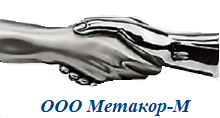 Поворотные заглушкиДиаметрЦена, руб. с НДС25635508006595080104010012701251890150208020028352504160300520035083154001016550018060